Koroška cesta 10 |  2390 Ravne na Koroškem  | tel: 02 8750 620 | info@visjasolaravne.si  |  https://visjasolaravne.siIZJAVAO IZVAJANJU PRAKTIČNEGA IZOBRAŽEVANJAV sodelovanju s ŠOLSKIM CENTROM RAVNE, VIŠJA STROKOVNA ŠOLA, Koroška cesta 10,2390 Ravne na Koroškem, bomo izvedli deset tedensko (400 ur) praktično izobraževanje za študenta:	Nik Stefančič (ime in priimek študenta)vpisna številka:    12250040416vpisan v študijski program:     Strojništvo		letnik:	    1. 	2. 	(obkrožite)Po študijskem koledarju šole je rezerviran termin za opravljanje praktičnega izobraževanjaod  18.05.2020	 do   24.07.2020   oziroma do končanja vseh ur.Skladno s študijskim programom za pridobitev višje strokovne izobrazbe bomo z višjo strokovno šolo in študentom sklenili ustrezno pogodbo o izvajanju praktičnega izobraževanja.Podatki o podjetju oz. gospodarski družbiNaziv:	 	Sedež:   	Odgovorna oseba:Kontaktna oseba:   	Telefon:	 	 Faks:	 	E-pošta:	Spletna 	 stran:	 	Študent bo v podjetju na praktičnem izobraževanju od   	 do   	Za vodenje študenta na praktičnem izobraževanju v podjetju bo zadolženmentor:Ime, priimek, naziv   	Telefon:	 	 E-pošta:   	Datum:Žig	(podpis odgovorne osebe)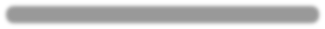 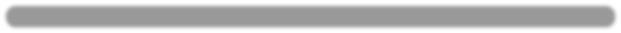 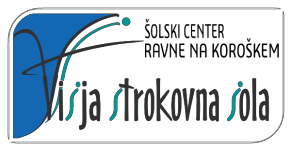 Matična številka: 2345188000  |  Davčna številka: 27201163